Зоя Прокаева, воспитательИнструкция по технике безопасности на прогулочных площадках в зимний период Зимние прогулки – прекрасный способ оздоровления дошкольников. Однако, именно в зимний период возрастает вероятность получения детьми травм на прогулочных площадках. Для того, чтобы обеспечить охрану жизни и здоровья детей на зимнем участке, следует строго соблюдать инструкцию.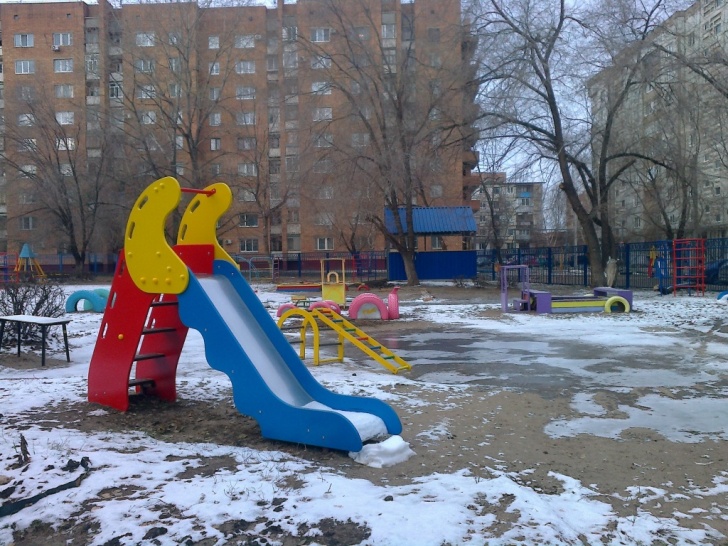 Прогулка проводится 2 раза в день (до обеда и после дневного сна, перед уходом детей домой). Общая продолжительность – 3-4 часа.Во время прогулки с детьми проводятся игры (подвижные, малоподвижные) и физические упражнения.Для предотвращения утомляемости детей, игры чередуются.При организации прогулок в зимний период следует опасаться: - обморожения или переохлаждения организма;- травм, ушибов при скольжении на ногах по ледяным дорожкам, катании на санках;- травм от падающих с крыш сосулек, свисающего снега в период оттепели;- травм от прикосновения в морозный день к металлическим конструкциям открытыми частями тела (лицом, руками, губами, языком);- намокания детской одежды и обуви;- желудочно-кишечных заболеваний, ОРЗ (в случае, если ребенок ест грязный и холодный снег, сосульки);Все оборудование должно быть в исправном состоянии, без острых углов,  гвоздей, болтов.Требования безопасности перед началом прогулки. Перед прогулкой воспитатель обязан- осмотреть участок на безопасность; - осмотреть одежду и обувь воспитанников;       -  пересчитать детей;- напомнить детям правила безопасного поведения при выходе на прогулку и входе в помещение детского сада;- не нести перед собой большие игрушки, предметы, загораживающие обзор;- контролировать выход воспитанников из помещения и спуска с крыльца. Требования безопасности во время прогулки. - Во время прогулки не оставлять детей без наблюдения.                                               - Не допускать нахождение на одном участке одновременно двух групп.- Обеспечивать страховку во время скатывания детей с горки.                                 - Следить за изменением температуры и своевременно заводить детей в помещение.Требование безопасности в чрезвычайных ситуациях во время прогулкиПри непредвиденной ситуации воспитатель обязан- обеспечить безопасность детей;- убедиться в отсутствии опасности;- сообщить администрации детского сада о случившемся;- оказать первую доврачебную помощь;- при необходимости вызвать скорую помощь;Требования безопасности по окончании прогулки- пересчитать детей;- организовать спокойный вход детей в помещение;- очистить верхнюю одежду детей и обувь от снега;- проверить, чтобы дети переоделись в сухую одежду и повесили сушить мокрую;- обеспечить просушивание одежды и обуви;- вымыть и убрать выносной материал.Используемая литература:Кузнецова О.С.  Охрана жизни и здоровья дошкольников на прогулочных площадках в зимний период, Медицинское обслуживание и организация питания в ДОУ, №1 2014